… از آيه مبارکه ارنی کيف تحيی الموتی مقصود نه حيات…حضرت عبدالبهاءاصلی فارسی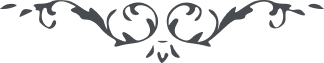 ٥٨ … از آيه مبارکه ارنی کيف تحيی الموتی مقصود نه حيات جسمانيست بلکه حيات روحانی و آن حيات روح حقيقت است که در هياکل اصفيا دميده شده. مقصود اينست که طيوری که هر يک به شکلی و هيئتی و صورتی مختلفه موجودند در ظلّ کلمه وحدانيّت محشور شوند و حيات ابدی در آن نفوس سريان يابد. امّا اشکال در آيه مبارکه کلمه و ليطمئنّ قلبی است و اين واضح و مشهود است که ايمان عبارت از تصديق است و اطمينان حصول حقيقت تجلّی تا قلب که آئينه ملکوتيست مستشرق از انوار شمس حقيقت گردد و اين طلوع و ظهور و جلوه اوّل در نفس مقدّس مظاهر الهيّه گردد و آمن الرّسول بما انزل اليه شاهد اين بيانست و بيشتر از اين فرصت بيان نه… 